PENERAPAN TERAPI BERMAIN FLASHCARD UNTUKMENINGKATKAN INTERAKSI SOSIAL PADA ANAK AUTIS DI SLB HARAPAN MULIA KOTA JAMBI KARYA TULIS ILMIAH 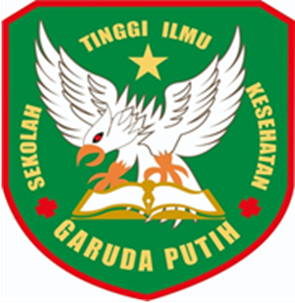 DISUSUN OLEH : BELLA MELINDA 2019.20.1515PROGRAM STUDI D-III KEPERAWATAN SEKOLAH TINGGI ILMU KESEHATAN GARUDA PUTIH JAMBI TAHUN 2022 